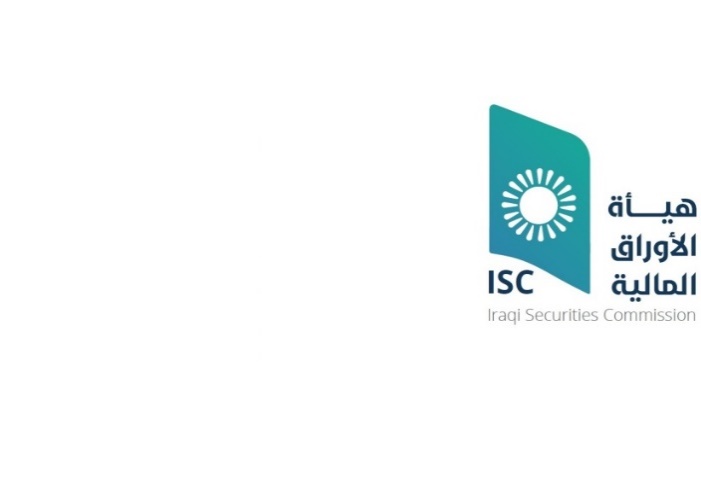 إستمارة المعلومات للشركة المساهمة المدرجة اتعهد بأن كافة المعلومات المثبتة صحيحة وبعكسه اتحمل المسؤولية القانونية خلافاً لذلك .	الأشخاص المطلعين: هم الأشخاص الذين يطلعون على المعلومات الداخلية بحكم مناصبهم او وظائفهم او ملكياتهم او علاقتهم بشكل مباشر او غير مباشر بمن يحوز المعلومات الداخلية ويشمل (اعضاء مجلس الإدارة ومستشاريهم، المدير المفوض، المدير المالي، المدقق الداخلي والخارجي واي شخص آخر يحصل على تلك المعلومات).Information Form for Listed Joint Stock Company CommitmentI commit that all the information mentioned above is true, otherwise I take the legal responsibility for it.Insiders Persons:The persons who have access to inside information by virtue of their positions, their jobs, their ownership, or their relationship, directly or indirectly, with those who hold the inside information, including (members of the board of directors and their advisors, the managing director, the financial manager, the internal and external auditor and any other person who obtains such information).اسم الشركة:رمز الشركة:رقم الھاتف:تاريخ الادراج :  راس مال الشركة : البريد الالكتروني :الموقع الالكتروني :	عنوان الشركة  :اسم الشخص المسؤول عن الاجابة على استفسارات الھيئة بشأن الاشخاص المطلعين: المنصب:رقم الھاتف:البريد الالكتروني:قائمة الاشخاص المطلعين قائمة الاشخاص المطلعين قائمة الاشخاص المطلعين قائمة الاشخاص المطلعين قائمة الاشخاص المطلعين قائمة الاشخاص المطلعين بيان اذا  كان مطلع في شركات اخرىنسبة الاسهم الى راس المال %عدد الاسهمالمنصب / الوظيفةاسم المطلع و اسماء الاشخاص الطبيعين ممثلين الاشخاص المعنويين  في مجلس الادارةتCompany Name:Company Code:phone Number:Listing Date:Company Capital:E-mail:Website:Company AddressName of the person responsible for answering ISC inquiries regarding insiders:Position:Phone Number:E-mail:List of insidersList of insidersList of insidersList of insidersList of insidersList of insidersSNames of the Insider and The Natural Persons, Whom Representing the Legal Persons in The Board of Directorsposition / job titleNumber of SharesShares Ratio to Capital %To notify whether the insider Persons is an insider in another companies.1234567891011121314151617181920